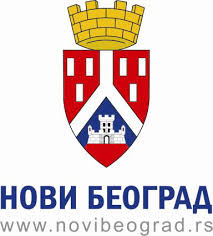 На основу чл.  44.  Закона о инспекцијском надзору, Одељење за инспекцијске послове управе градске општине  Нови Београд доносиИЗВЕШТАЈ О РАДУ ЗА 2019. ГОДИНУ И ПОКАЗАТЕЉИ ДЕЛОТВОРНОСТИ ИНСПЕКЦИЈСКОГ НАДЗОРА ОДСЕКА КОМУНАЛНЕ ИНСПЕКЦИЈЕНадлежност одсека комуналне инспекцијеОдсек комуналне инспекције као орган управе  у саставу Одељења за инспекцијске послове градске општине Нови Београд обавља послове инспекцијског надзора с првенственим циљем да се превентивним деловањем или изрицањем мера оствари законитост и безбедност пословања и поступања надзираних субјеката и спрече или отклоне штетне последице по законом и другим прописом заштићена добра, права и интересе посебно у области одржавања и успостављања комуналног и  кућног реда, контроле заузећа јавних и других површина и заштите  јавног интереса , јавних прихода  и друго.Поред инспекцијског надзора, одсек комуналне инспекције у 2019. години континуирано је радио на прикупљању и анализи података као и представки грађана, праћењу и анализирању стања у области инспекцијског надзора и делокруга рада комуналне инспекције са освртом на процене ризика, прикупљању информација и података других државних органа и анализом испекцијске, управне, судске и пословне праксе из одговарајуће области. Комунална инспекција градске општине у складу са планом рада редовно је сачињавала евиденције, извештаје, усклађивала и координирала инспекцијски надзор са другим инспекцијским органима и непрекидно радила на унапређењу рада комуналних инспектора. Извршиоци, организација и технички капацитети           Укупан  број запослених у одсеку комуналне инспекције 2019. године је 23 инспектора , шеф одсека и начелник одељења за инспекцијске послове, а два инспeктора крајем године отишла су пензију. Комунална инспекција највеће општине града Београда која се простире на 4.096 хектара са око 215.00 становника  и највећим бројем стамбених и пословних зграда спроводи инспекцијски надзор на територији општине Нови Београд и организована је на принципу територијалне поделе терена по блоковима или улицама за сваку календарску годину. Комунални инспектори обављају послове инспекцијског надзора свакодневно, повремено ноћу због контроле буке из станова  док су током недеље и викендом организована дежурства ради спречавања бесправне продаје или хитних поступања. Одсек комуналне инспекције располаже са четири службена возила, а за потребе рада комуналних инспектора обезбеђено је укупно 15 рачунара.  Сваки инспектор има фотоапарат и мобилни телефон. У 2019. години још увек није уведен  информациони систем за електронске евиденције инспекцијског надзора у складу са захтевима  Закона о инспекцијском  надзору, што би  омогућило бољу  анализу, праћење и упоређивање резултата рада комуналних инспектора.                                                                              Општи показатељиУ извештајној години  отворен је  укупно 3631 предмет од чега 3453 управних и 178  вануправних . Од укупно 6349 представки 4871 je поднетa електронски путем (  мејлом, преко Сервисног центра Е-управе , Беокома, Твитера и портала Тим моја иницијатива), 107 пријава лично преко Кабинета грађана или телефоном и 1371 пријава достављенa је  преко писарнице . Укупно је донето 470 решења и то највише за уклањање башти угоститељских објеката постављених без одобрења надлежног органа,  за уклањање средстава за оглашавање, успостављање комуналног реда и поштовање одредби Закона о становању и одржавању зграда. У складу са одредбама Закона о инспекцијском надзору  , комунална инспекција донела је План инспекцијског надзора за 2020. годину и објавила све нове  прописе по којима поступа општинска комунална инспекција на својој веб страници. Показатељи делотворностиПревентивно деловање и обавештавање јавностиКако једно од средстава остварења циља инспекцијског надзора представља и превентивно деловање што подразумева тачно и правовремено информисање грађана, пружање стручне и саветодавне подршке и помоћи физичким лицима, предузетницима и правним лицима, објављивање важећих прописа, давање предлога, покретање иницијатива, упућивање дописа са препорукама и слично, а чиме се подстиче правилност, исправност, уредност, безбедност и редовност у испуњавању обавеза, комунална инспекција је у току 2019. године  на порталу http://novibeograd.rs/lokalna-samouprava/uprava-gradske-opstine-novi-beograd/odeljenje-za-inspekcijske-poslove  објавила контролне листе , прописе по којима поступа, извештаје и планове рада. Кроз услуге Кабинета грађана и Сервисног центра (Тел. 785 0 785 , мејл  servisnicentar@novibeograd.rs.) грађани могу добити одговоре на разна питања, предложити решења, идеје, поднети пријаву  или ставити примедбе.  У циљу законитости поступања и пословања извршено је 264 превентивних надзора у области примене Закона и становању и одржавању зграда  као и Одлуке о оглашавању на територији града Београда  и којима је обухваћено и дељење обавештења о обавези подношења захтева за издавање одобрења за постављање средстава за оглашавање како на јавним тако и на другим површинама.  Треба узети у обзир и да је код новооснованих привредних субјеката кршење прописа често последица незнања, неупућености ,почетничких грешака и пропуста,  а с друга стране измене одлука и других прописа захтевају и праворемено информисање надзираних субјеката о њиховим правима, обавезама или условима за прибављање одређених сагланости надлежних органа. Поступајући по пријавама грађана везано за начин избора управника, трошкове одржавања  и коришћење заједничких просторија стамбених зграда као и примене одредби нових правила кућног реда у стамбеним и стамбено-пословним зградама, којих је у 2019 било 671, инспектори су поред инспекцијских надзора  обављали саветодавне и информативне разговоре и давали писмене и усмене препоруке и помагали при тумачењу појединих одредби закона. Стављањем  тежишта на информисање и разговор са грађанима показало се да се на тај начин  постижу бољи резултати и битно утиче на смањење броја и тежине штетних последица. У поступцима  ванредних  инспекцијских  надзора по представкама грађана током летњег периода комунални инспектори у контакту са управницима или лепљењем обавештења на улазе стамбених зграда, грађане  су упознали са одредбама одлуке о комуналном реду које се односе на недопуштено изливање кондезата из клима уређаја  чиме  је постигнуто  остваривање циља, а поред тога нису морале бити предузимане друге наредбодавне и мере кажњавања. Усклађености пословања и поступања  са законом и прописима које се мерe контролним листама У поступцима редовног и ванредног инспекцијског надзора утврђено је да је ниво усклађености поступања или пословања са прописима, а који се мери контролним листама, задовољавајући. Контролом стања у области становања и одржавања зграда и области комуналног реда  утврђено је да постоји велика неусаглашеност са прописаним обавезама. Простори уз поједине стамбене зграде, фасаде, степеништа и комунална инфраструктура великог  броја стамбених зграда су девастирани, а и други спољни делови и елементи објеката су стари и дотрајали што захтева велика улагања те поред обавезе одржавања од стране власника станова потребна је и адекватна стамбена подршка. Неусаглашеност постоји и када су у питању пословне зграде и затворени Тржни центри јер исти још увек нису формирали Удружења и заступнике, нити донели Правила власника  сходно одредбама Закона о становању и одржавању зграда.           Неусклађеност и одступања од закона и прописа и даље је приметна  када се ради о забрањеним радњама  исписивањем графита као и лепљењем плаката на недозвољеним местима. Ради успостављања ефикаснијег  комуналног реда неопходно је веће ангажовање комуналне милиције ради успостављања комуналног реда на лицу места и учесталији јавни апели свих носилаца јавних овлашћења.         На основу великог броја пријава грађана које су индикатор и смерница за поступање , покретање као и планирање инспекцијског надзора  у току редовних инспекцијских надзора утврђена су велика одступања када је у питању одржавање „урбаних  џепова“, неуређеног и неизграђеног грађевинско земљиште на парцелама у својини Републике Србије и на којима нема корисника или закупаца или нису решени имовински правни односи и препарцелације те је тешко утврдити ко је у обавези да их одржава у уредном стању.  Велики број пријава односио се на оштећења коловоза и стварање „ударних рупа“, како на улицама тако и на интерним унутарблоковским саобраћајницама, тротоарима и стазама, а променом Статута градске општине Нови Београд комунални инспектори по пријавама грађана континуирано су  евидентирали оштећења и захтеве за санацију блоковских површина прослеђивали Одељењу за грађевинске и комуналне послове и послове озакоњења ГО Нови Београд како би се сачинио Програм  и План приоритета одржавања како јавних зелених тако и саобраћајних површина унутар новобеоградских блокова. Нерегистровани субјекти и предузете мере      У току 2019. године извршене су контроле заузећа јавних површина постављањем башти угоститељских објеката, покретних привремених објеката и постављених средстава за оглашавање и утврђено укупно 467 нерегистрованих субјеката који не поседују прописана одобрења. Надзираним субјектима решењима је налагано да без одлагања, покрену поступак за прибављање одобрења надлежне организационе јединице   као и да уклоне постављене објекте. Поред башти извршене су 33 контроле постављених покретних привремених објеката (расхладних витрина, конзерватора за сладолед и тезги) и 233 контроле постављених средстава за оглашавање на стамбеним и пословним зградама и стубовима јавне расвете на основу Плана инспекцијског надзора чиме је ова контрола повећана у односу на 2018. годину. На основу усвојеног Плана постављања привремених објеката-киоска и јавног конкурса донета је одлука и одређени нови корисници локација за постављање киоска на територији Градске општине Нови Београд.У току 2019. године 565 субјекта се уписало у прописани регистар и добило одобрења надлежних органа. На дан 31.12.2019. године укупан број регистрованих  стамбених заједница  био  је укупно  2744  а принудна управа уведена  је у 108  стамбених заједница. Приметно је и да је одређен број управника стамбених заједница  дао оставке или је  разрешен на основу чега је поново вршен поступак надзора за избор нових  управника. Однос редовних и ванредних инспекцијских надзораНа основу процене ризика  као и учесталости пријава грађана, током 2019. године извршено је 1000 редовних теренских и канцеларијских инспекцијских надзора и то највише из области  комуналног реда (непрописно паркирање, нерегистрована возила, одржавање површина), заузећа јавних површина постављањем  башти угоститељских објеката и постављањем средстава за оглашавање.   Велики број области инспекцијског надзора предвиђених Годишњим планом редовног инспекцијског надзора ГО Нови Београд обухваћени су и покривени ванредним инспекцијским надзорима по пријавама грађана као што је инспекцијски надзор у области становања и одржавања зграда и поштовања кућног реда,  укупно 671 надзор . У 2019. години извршен је 2631   инспекцијски надзор по пријавама грађана .  У 2019. Године приметан је повећан број представки по пријавама у односу на раније године, укупно 4871 пријава, посебно када се ради о електронским поднесцима. Поред стамбених заједница, поштовања кућног реда и рада управника, највећи број пријава односио се на успостављање комуналног реда и одржавања чистоће  (уређење и чишћење површина јавне намене, неуређеног и неизграђевног грађевинског земљишта и  уклањање депонија),  одржавање јавних зелених површина (кошење) и санацију ударних рупа и оштећења јавних саобраћајних површина (тротоара, интерних саобраћајница, прилаза стамбеним зградама, степеништима) и сл. У току извештајне године комунални инспектори по Плану инспекцијског надзора и на основу представки грађана вршили су увиђај на лицу места, канцеларијски надзор увидом у податке катастра непокретности, орто-фото снимке, податке АПР и другу документацију, сачињавали записнике, спроводили испитни поступак, доносили управна акта и обавештавали  грађане о предузетим мерама.Координација инспекцијског надзораУ поступцима редовних или ванредних инспекцијских надзора Комунална инспекција градске општине Нови Београд проследила је током 2019. године 370 пријава или записника  другим инспекцијама или органима, а чији предмет контроле није у њеној надлежности у складу са чланом 30. Закона о инспекцијском надзору. Спроведено је и неколико заједничких акција са комуналном милицијом на успостављању комуналног реда на површинама где се врши улична продаја , контрола камионске продаје и контрола заузећа јавних површина око Кинеског тржног центра. Како би се постигла ефикаснија сарадња и координација  инспекцијских органа, бржа и максимална међусобна информисаност, синхронизација акција и ефикасност у предузимању мера неопходна је електронска повезаност са свим инспекцијама и другим службама и институцијама што се очекује у наредном периоду кроз обједињени  систем е-управе. РесурсиУ поступцима инспекцијског надзора инспектори су користили расположива и редовна  материјална средства. Сви запослени имају високо стручно образовање и дугогодишње искуство на пословима инспекцијског надзора, али је старосна структура незадовољавајућа. Без обзира на број инспектора због величине територијалног подручја, броја становника и  стамбених зграда,  великог броја пријава  и  великог броја управних поступака које комунална инспекција  води у области становања и одржавања зграда, одржавања и заузећа јавних површина, неопходно је  и веће ангажовање комуналне милиције посебно у областима које се односе на буку, зоохигијену, лепљење плаката и исписивање графита, непрописно паркирање, уличну продају и друге недозвољене радње које  захтевају и претпостављају  интервенцију у тренутку чињења прекршаја и који не захтевају вођење управног поступка. У односу на 2018. годину повећан је и број свакодневних пријава које се односе на рад управника, жалбе на обавезу учествовања у трошковима одржавања стамбених зграда,  поштовање кућног реда од стране станара, нарочито када је у питању одржавање чистоће у зградама, бука у стану у прописано време одмора и у ноћним сатима што захтева додатно анагажовање дежурне мобилне екипе  и ноћни рад. Придржавање  рокова за поступањеС обзиром да је Законом о инспекцијском надзору прописана хитност мера  уколико се процени и утврди висок и критичан ризик, односно када то захтевају  разлози спречавања или отклањања непосредне опасности по животну средину, безбедност или комунални ред, инспектори су одмах по пријему телефонских пријава или оних које стижу електронском поштом излазили на терен како би на основу процене степена ризика одлучивали о покретању инспекцијског надзора и предузимању мера из своје надлежности о чему су обавештавали подносиоце представки. Из разлога што још увек није уведен јединствен електронски информациони систем и повезаност са свим  инспекцијама, а с друге стране поједини управни поступци трају дуже због прибављања неопходних података и спровођења испитних и доказних поступака, одговори подносиоцима  нису понекад стизали у жељеним роковима, али су испоштовани у складу са прописима. Примена новог Закона о становању и одржавању због природе надзора које подразумева претходну припрему, канцеларијски надзор,  увид у документацију  стамбених заједница, катастарске податке, узимање изјаве и спровођење испитног поступка када се ради о неплаћању трошкова на име одржавања и управљаља као и рада и поступања управника, поступање власника посебних делова као и теренски надзор,  у појединим случајевима захтева озбиљан приступ  и одређено време за предузимање мера. Комунални инспектори су управне радње вршили, а управне мере доносили   у законским роковима, али ће се радити на томе да они буду још краћи нарочито када се ради о изласцима на терен и обавештавању подносиоца представки . На електронске пријаве одмах се одговарало уколико су грађани тражили само  информацију или се није покретао поступак инспекцијског надзора због незнатног   ризика или су представке биле  у надлежности других инспекција и органа којима су одмах прослеђиване.Законитост управних акатаКомунални инспектори градске општине врше инспекцијски надзор над спровођењем прописа јединице локалне самоуправе донетих на основу Закона о општем управном поступку,   Закона о комуналним делатностима, Закона о инспекцијском надзору , Закона о оглашавању и Закона о становању и одржавању зграда. Поред тога комунална инспекција поступа по одредбама  27  одлука града Београда из различитих области. О сваком извршеном прегледу и радњама инспектори су састављали записнике и достављали их странкама у поступку на изјашњавање, а о резултатима обавештавали подносиоце представки. У случајевима када је у поступку надзора утврђено да одређени пропис није или је неправилно примењен инспектор је записички налагао мере,  доносио решење или зависно од процене ризика и тежине штетних последица издавао прекршајни налог. Инспектори су у сарадњи са руководиоцима и запосленима на управним и нормативним пословима одлучивали о питањима везано за одређену област из делокруга рада комуналне инспекције  и  начину  примене чланова који су непрецизно и нејасно дефинисани појединим прописом. Од спољашних фактора који утичу на ефикасност остваривања инспекцијског надзора треба истаћи преклапање надлежности или  нормативну неусаглашеност неких прописа у појединим управним областима  . У  2019. години поднете су 62 жалбе на решења комуналних инспектора а највише на решења којима се налаже уклањање башти и  уклањање средстава за оглашавање. Укупно су поништена два  првостепена решења  и покренута два  управна спора с тим да нема изгубљених .Притужбе на рад инспекцијеУ  2019. години поднето је 15 притужби подносиоца представки на рад инспекције које се односе на поступање инспектора у постуку инспекцијског надзора које су се већином односиле на поступање инспекције када је у питању примена одредби кућног реда (бука) , рада и избора управника или трошкова одржавања. Руководилац инспекције размотрао је  притужбе, обавио разговор са инспекторима као и са подносиоцима представки, налагао да се изврше допунски инспекцијски надзори или утврдио да није било незаконитог и несавесног рада  и решио жалбе и приговоре у прописаном року . Обуке запосленихУ одсеку комуналне инспекције  током 2019. године није било обука запослених. У организацији СКГО одржана је радионица „Процена ризика и управљање ризиком у комуналној инспекцији ЈЛС“ у којој су учествовала  два општинска комунална инспектора.    Информациони системКомунални инспектори у свом раду за потребе инспекцијског надзора користе  информационе податке  АПР, РГЗ, Е-управе, добијају  податке од МУП РС и користе их у складу са одредбама Закона о заштити података о личности, а служе се и службеним евиденцијама Одељења за грађевинске и комуналне послове и инвестиционо пројектовање , Одељења за имовинско-правне и стамбене послове и Одељења за општу управу. Уједно врше евиденцију предмета кроз интерни електронски информациони систем “Мега” и референтске књиге. У самом одсеку формирана је електронска база података свих представки грађана и прослеђених одговора као и друге писане и електронске евиденције Извршни поступакПосебној организационој јединици ГО Нови Београд, Служби за извршење ,  2019. године предато је 133 предмета на даље поступање а  највише решења  из области заузећа јавних површина постављањем башти, рекламних средстава, постављањем запрека за возила, одржавања површина и оствљених нерегистрованих  возила.        13. Прекршаји поступциЗбог оцене инспектора да је повредом прописа учињен прекршај у 2019. години издато је 665 прекршајних налога у износу од 11.205.000 динара и то највише због непоштовања одредби Одлуке о комуналном реду које се односе на остављање и паркирање  возила на начин којима се омета коришћење улица и путева као и због постављања башти угоститељских објеката без одобрења надлежног органа.  